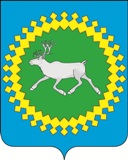 Заключение о результатахпубличных слушаний по предоставлению разрешения на отклонение от предельных параметров разрешенного строительства, реконструкции объектов капитального строительства Публичные слушания проведены 16 апреля 2018 г. в администрации муниципального района «Ижемский» по адресу: Республика Коми, Ижемский район, с. Ижма, ул. Советская, д. 45 (актовый зал), на основании постановление главы муниципального района «Ижемский» - председателя Совета района от 16.03.2018 г. № 5 «О назначении публичных слушаний».В результате обсуждения основных вопросов, вынесенных на публичные слушания, участники слушаний единогласно согласились:Отказать в предоставлении разрешения на отклонение от предельных параметров разрешенного строительства, реконструкции объекта капитального строительства по адресу: Республика Коми, Ижемский район, с. Ижма, ул. Чупрова, д. 64. Рекомендовать руководителю администрации муниципального района «Ижемский» подготовить ответ об отказе в предоставлении разрешения  на отклонение от предельных параметров разрешенного строительства, реконструкции объекта капитального строительства по адресу: Республика Коми, Ижемский район, с. Ижма, ул. Чупрова, д. 64.По результатам публичных слушаний принято решение:1. Публичные слушания считать состоявшимися.2. Отказать в предоставлении разрешения на условно разрешенный вид использования земельного участка для строительства бани по адресу: Республика Коми, Ижемский район, с. Ижма, ул. Чупрова, д. 64.Председатель:                                                                                    Ф.А. ПоповСекретарь:                                                                                          М.А. РыковаЗаключение о результатахпубличных слушаний по вопросу внесения изменений в Правила землепользования и застройки  сельского поселения «Ижма»Публичные слушания проведены 20 апреля 2018 г. в администрации муниципального района «Ижемский» по адресу: Республика Коми, Ижемский район, с. Ижма, ул. Советская, д. 45 (актовый зал), на основании постановления главы муниципального района «Ижемский» - председателя Совета района от 16.03.2018 г. № 5 «О назначении публичных слушаний».В результате обсуждения основных вопросов, вынесенных на публичные слушания, участники слушаний единогласно согласились:Одобрить вопрос по внесению изменений в Правила землепользования и застройки сельского поселения «Ижма». Также участники слушаний единогласно согласились вынести данный вопрос на Совет муниципального района «Ижемский».По результатам публичных слушаний принято решение:1. Публичные слушания считать состоявшимися.2. Одобрить вопрос по внесению изменений в Правила землепользования и застройки сельского поселения «Ижма». Вынести вопрос по внесению изменений в Правила землепользования и застройки сельского поселения «Ижма» на Совет муниципального района «Ижемский» для утверждения.Председатель:                                                                                  В.А. СемяшкинСекретарь:                                                                                           М.А. РыковаПредседатель коллегии Р.Е. Селиверстов8 (82140) 98-0-32Тираж 40 шт.Печатается в Администрации муниципального района «Ижемский»:169460, Республика Коми, Ижемский район, с. Ижма, ул. Советская, д. 45.Совет муниципального района «Ижемский» иАдминистрация муниципального района «Ижемский»ИнформационныйВестникСовета и администрациимуниципального образованиямуниципального района «Ижемский»№ 15 от 20.04.2018 годас. Ижма 